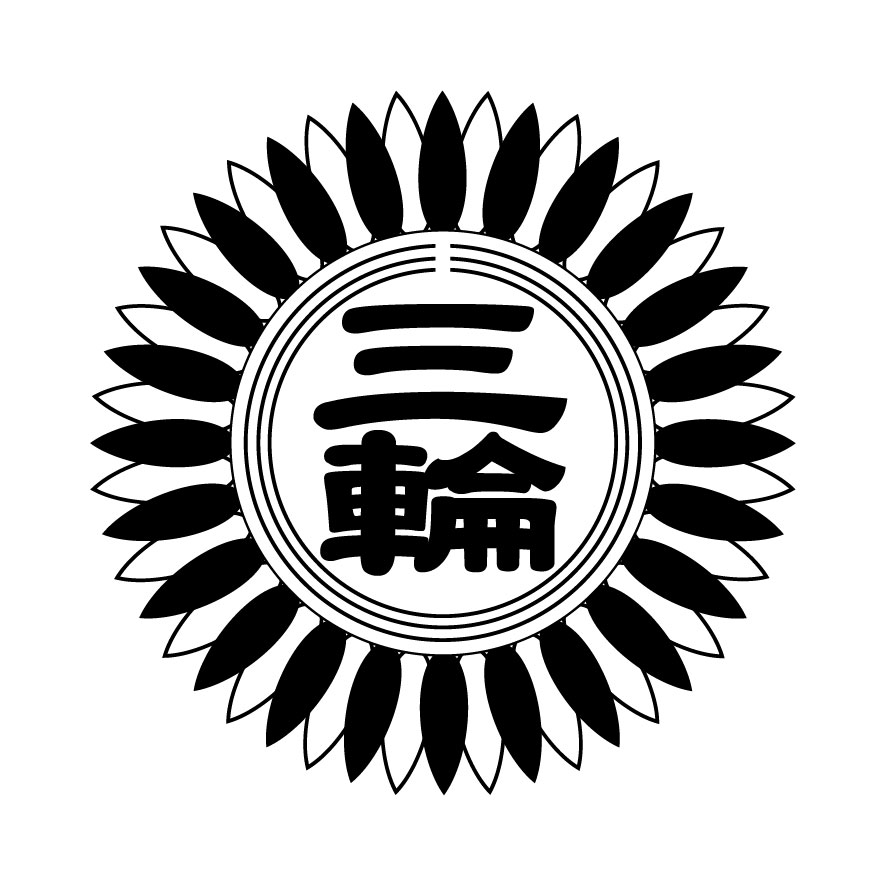 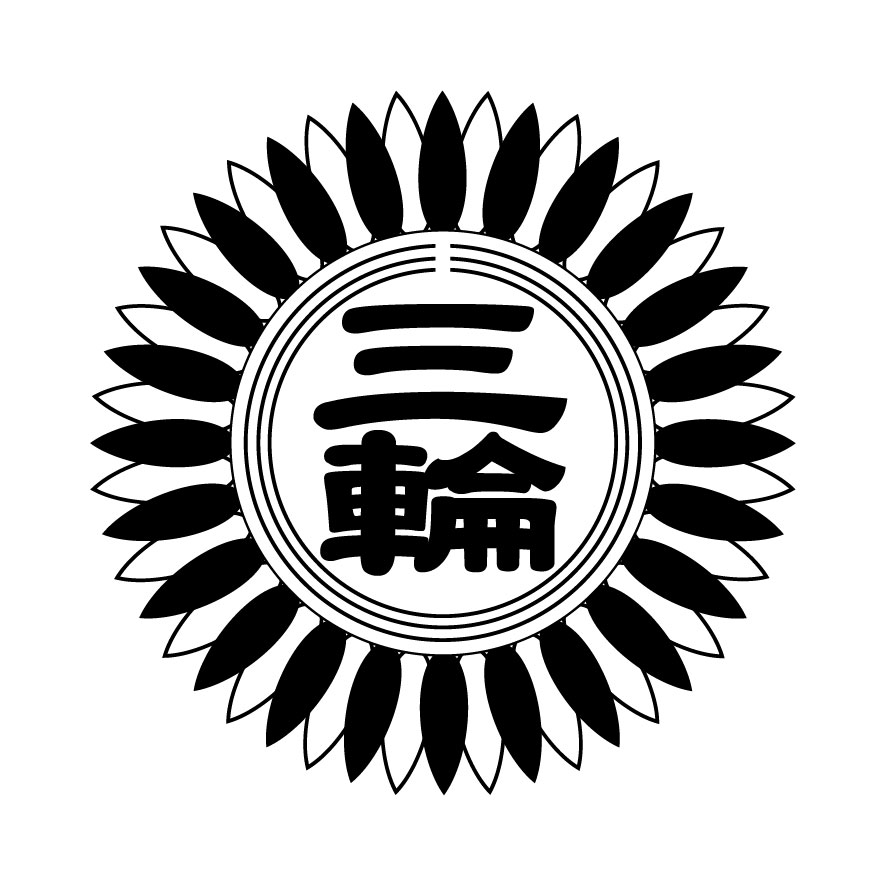 加藤市長とともに、三輪の未来の姿を語り合ってみませんか！『ながの未来トークIN三輪』が開催されます【日　　時】　令和元年９月２８日（土）午後２時～４時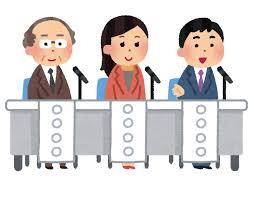 【場　　所】　三輪公民館　３階　大ホール　　【内　　容】　パネルディスカッション①テーマ：「語り合おう！わがまち三輪の未来の姿～だれもがまちづくりの主役です～」②出演者：現役世代、子育て世代、県立大学生、シニア世代の4人のパネリストが、市長とともに語り合います。＊会場参加者からのフリートークも予定しています。■　三輪地区住民自治協議会は、昨年設立10周年という節目を迎えました。そこで、これからの三輪を担う若者や、地域で頑張っているシニア世代の方などに、こうあってほしい三輪の未来の姿を市長とともに語り合っていただき、地域のこれからの取組みのヒントを探ります。◎大勢の皆様の参加をお待ちしています‼　　（事前の申し込みは不要です。）＊保健師さんのいる託児室も用意しています。お問い合わせ：三輪地区住民自治協議会事務局（☎225-9567）山田まで